                          INSTITUTO ESTATAL DE EDUCACIÓN PÚBLICA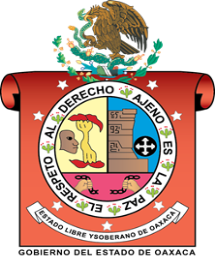 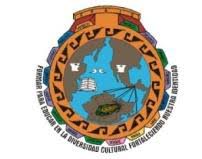 DEL ESTADO DE OAXACA ESCUELA NORMAL BILINGUE INTERCULTURAL DE OAXACACLAVE: 20DNL0001RLICENCIATURA EN EDUCACIÓN PRIMARIA INTERCULTURAL BILINGÜEASESOR: DR. SILVIANO JIMENEZ JIMENEZAMBIENTES DE APRENDIZAJEESTUDIANTE:ROSA LINDA LOPEZ GOMEZGRUPO: 202 PRIMARIATERCER SEMESTRESIERRA JUAREZSAN JERONIMO TLACOCHAHUAYA, TLACOLULA OAXACA A 9 DE DICIEMBRE DEL 2020Ambientes de aprendizaje o ambientes educativos“Una reflexión ineludible”Los ambientes de aprendizaje tienen el deber de ofrecer ambientes educativos de calidad en base a las necesidades o intereses de los individuos y dependiendo en el entorno que los rodea, incluyendo el espacio, lugar, para las construcciones de conocimiento.Ambiente: En el salón de clases debe ser un ambiente donde los niños se puedan expresar abiertamente para exponer sus dudas y no siempre el maestro va a estar enfrente del pizarrón, de igual manera se le deben dar apertura a los estudiantes para que  ellos pasen enfrente a explicar lo que le hayan entendido o externar sus dudas y no estar callados por miedo al hablar o quizás por las burlas de sus compañeros, de igual manera deben de interactuar con el medio y no siempre estar dentro del salón de clases, pueden salir afuera a realizar actividades para desarrollar más su conocimiento, aprender a desarrollar sus motricidades, es un gran desafío mejorar su desempeño ya que también nosotros vamos aprendiendo de ellos durante la trayectoria, por eso es muy importante estar al pendiente en cuanto a su educación y la relación que debe de existir entre el maestro y el estudiantado para que sea favorable en cuanto al campo de conocimiento y aprendizaje.La palabra ambiente se define también como la interacción del hombre en el medio natural, donde la cultura y la educación son un componente muy importante, de igual manera el ambiente engloba el calentamiento global que está sucediendo en nuestro planeta tierra, la contaminación, la tala de árboles, quema de basura, por eso hoy en día hay que cuidar y proteger lo que tenemos y estar conscientes del problema al que nos enfrentaremos si no cuidamos los recursos naturales. Aprendizaje: son procesos de adquisición de conocimiento, de cómo aprendemos diversas cosas de deferente manera situándonos en el momento y en el lugar que nos encontramos, donde se requiere de práctica, ensayos para finalmente obtener los aprendizajes necesarios que nos sirven en la vida cotidiana, el aprendizaje se usa mucho en la escuela ya que ahí se aprende diversas actividades, al aprender a leer, pintar, dibujar, hacer suma, resta, etc. También en la vida cotidiana se aprende sobre las costumbres, tradiciones que nos han ido transmitiendo de generación a generación, también de la experiencia que se le presente al alumno es una oportunidad para mejorar, de igual forma la convivencia que tiene con sus compañeros, profesor y demás estudiantes esto representa para el alumno un desafío que le servirá a lo largo de la trayectoria de su vida la forma que mira la realidad.También es un concepto de construcción porque construyen el aprendizaje junto con el profesor que imparte la asignatura que depende de una conducta que incide con el nivel de desarrollo, donde asimila procesa la información obtenida, de igual forma el aprendizaje es una forma de apropiación todo lo que aprendemos no se nos borra tan fácilmente a nuestra memoria, de igual forma son variedad de procesos evolutivos que serían imposibles sin el aprendizaje.Que son los ambientes de aprendizaje: a medida que las tecnologías han avanzado la sociedad tiene otra perspectiva de ver la realidad, debido al paradigma y los nuevos desafíos que se presentan han cambiado, es por ello que la educación debe transformarse para cumplir las expectativas que la sociedad rige, don de los ambientes de aprendizaje deben de proporcionar a los alumnos una calidad de educación favorable para su desempeño, y los elementos necesarios, para estimular sus aprendizajes, de igual manera todos los elementos que lo propician y corresponde al contexto en que el niño se desenvuelve y a su proceso de aprendizaje, donde interactúan en la sociedad, en el medio que los rodea, desde la cultura, las tradiciones, la escuela la forma en que el docente interactúa con ellos la forma de ensenar y proponer actividades para mejorar su desempeño, el labor del docente debe de ser organizada, debe de generar el trabajo colectivo un ambiente de paz, tranquilidad y no de discriminación y no menos preciar a los a nadie, sino que todos se deben de respetar por igual, sin importar las condiciones de cada uno, para que el niño alcance el nivel de aprendizaje que requiere, también la tecnología es un elemento fundamental en esta nueva panorama ya que aprenden a ocupar las herramientas digitales que están en su alcance.Todo ambiente de aprendizaje será transformado o modificado por quien aprende y de quien se aprende ya que está en constante cambio porque cada día aprendemos cada nuevo en base a las experiencias vividas ya que nosotros transformamos al ambiente que nos rodea donde se desarrollan los procesos de aprendizaje, los ambientes han comenzado a transformarse para adaptarse a la sociedad de la información, donde los estudiantes deben de adaptarse para la educación futura, para la actualización del conocimiento.¿Cuáles son los retos del diseño de ambientes de aprendizaje basados en aulas virtuales y digitales?La tecnología es una de las herramientas más importantes ya que los docentes ocupan para mejorar el aprendizaje de sus estudiantes, donde aprenden a ocupar la tecnología digital (las redes, las computadoras, celulares, y el software), un ambiente virtual puede ser un tradicional e innovador, de igual manera la tecnología sobre pasa la capacidad humana.Ambientes virtuales: al hablar de ello que engloba o que es la escuela, el salón de clases que representa una oportunidad para que los estudiantes interactúen en el medio que los rodea ya que ellos construyen el medio para aprender, de este modo tenemos otra forma de ver y entender el mundo que nos ofrecen otros sistemas de comunicación siempre y cuando saberla aprovechar y manejarla a la perfección, ya que la tecnología nos brinda información que son necesarias para nuestro aprendizaje y viajar con rapidez, para la realización de los trabajos.Para aprender tiene que haber una interacción en el medio, sobre todo conversaciones, debates, la posibilidad de simular la producción de conocimiento, simular ambientes para producir conocimiento, los retos a los que se debe enfrentar hoy en día el docente son múltiples y que indiscutiblemente son los protagonistas de la educación con los ambientes virtuales de aprendizaje, los ambientes virtuales de aprendizaje tienen un impacto en la producción de conocimiento, en la comunicación, en las relaciones sociales, a tal grado que se han venido transformando de una manera impresionante, en los salones de clases se debe de tener diálogos para que así puedan tener conocimiento a qué retos se enfrentaran el día de la mañana en la sociedad, para que ellos tengan noción a que se enfrentaran de esa manera tendrán las herramientas para defenderse, también de las experiencias que ellos vivirán irán aprendiendo cómo funciona el mundo, se trata de vivir al máximo la vida para tener algo bonito que contar.De igual manera entender que los niños no aprenden de la misma manera, ya que unos le entiendan más rápido que otros tardan en procesar la información, pero con el tiempo van aprendiendo, también hay que tener en cuenta que los niños tienen diferentes habilidades ya uno sabe dibujar que el otro, pero el que no sabe dibujar entiende muy bien a los problemas de matemáticas es así que debemos buscar estrategias para que aprendan de la misma manera y reforzar los conocimientos y aprendizajes que ellos tienen, motivándolos que hagan lo que les gusta que sigan sus sueños.